DIA: 7 de março de 2017HORÁRIO: 9h00 às 17h00DURAÇÃO: 6 horasLOCAL: Refeitório da Escola Nuno Alvares - Rua Paulo da Gama Nº8 / Arrentela, 2840-250 Seixal INSCRIÇÃO: GratuitaDestinatário/as: Profissionais de organizações que intervêm nas áreas social, educação e saúde.CRITÉRIOS DE SELEÇÃO Prioridade a Associad@s (coletivos e individuais) da EAPN Portugal / Entidades que aderiram ao Círculo de Conhecimentos/ Número de ordem de receção da inscrição CERTIFICADO DE PARTICIPAÇÃO: Todos/as os/as participantes receberão Certificado de Participação no final da sessãoFacilitadores/as: Olívia Enguiça – Ajudante de Ação Direta/RUMO; Maria Augusta Janeiro - Ajudante de Ação Direta/RUMO; Hélia Ramos – Gestora de Processos RSI/ RUMO; Júlia Ramos - Ajudante de Ação Direta/CPBESA; Fátima Pires - Ajudante de Ação Direta/CPBESANOTA: Cada Participante deverá trazer 1 frasco reutilizado de vidro com tampa, vazio. Este frasco deverá ser de dimensão média / grande (ex: frasco de compota; de feijão…)FICHA DE INSCRIÇÃONome_____________________________________________________________________________________________________________Profissão__________________________________________________________________________________________________________Entidade__________________________________________________________________________________________________________Morada___________________________________________________________________________________________________________Telefone____________________________________________________ Fax__________________________________________________E-mail______________________________________________________ Website__________________________________As inscrições são limitadas a 15 participantes e devem ser realizadas até ao próximo dia 3 de março para:EAPN Portugal / Núcleo Distrital de Setúbal Tel.: 265535330 / 936873916  e-mail: setubal@eapn.ptComo tomou conhecimento desta Ação? _________________________________________________________Os dados recolhidos serão alvo de tratamento, única e exclusivamente no âmbito desta atividade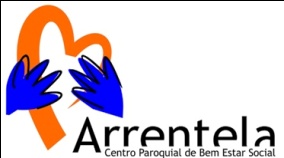 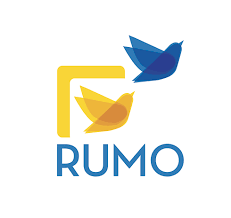 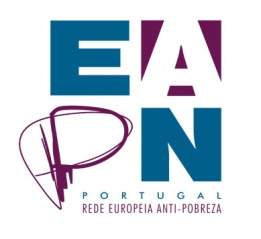 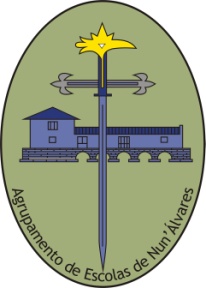 